Renal Physiology (17 Questions on midterm)What is NOT a function of the kidney?Hormone productionExcretion of WasteGlycolysisMaintain ion balanceWhat is the correct order through the nephron?proximal tubule  descending loop  ascending loop  distal convoluted tubuleproximal loop  descending tubule  ascending tubule  distal convoluted loopdistal convoluted tubule  descending loop  ascending loop  proximal tubuleproximal tubule  ascending loop  descending loop  distal convoluted tubuleWhich of the following is a transporter that increases activity in the presence of aldosterone?sodium/potassium ATPase in the proximal tubulesodium/potassium ATPase in the collecting ductsodium/hydrogen exchanger in the proximal tubulesodium/hydrogen exchanger in the collecting duct
What is the difference(s) between cortical and juxtamedullary nephron?Both located in the cortexCortical nephrons have a longer loop of HenleJuxtamedullary nephron is located in the medullaHumans have more juxtamedullary nephrons than cortical1 and 3 are correct2 and 4 are correctOnly 1 is correctOnly 4 is correctNone of the aboveWhich of the following causes the secretion of ADH? an increase in plasma osmolarityan increase in the activity of baroreceptorsan increase in renin secretionan increase in sodium content of the filtrateAt the afferent arteriolar end of a glomerular capillary, the glomerular capillary hydrostatic pressure is 50 mmHg. In Bowman’s space the hydrostatic pressure is 10 mmHg and the glomerular capillary oncotic osmotic pressure is 27 mmHg. Given these measurements, what is the value and direction of the net filtration pressure?PGC = 50 mmHg 	(Hydrostatic pressure of glomerular capillaries)πGC = 27 mmHg	(Colloid osmotic pressure of glomerular capillaries)PBC = 10 mmHg	(Hydrostatic pressure of Bowman’s capsule)πBC = 0 mmHg	(Colloid osmotic pressure of Bowman’s capsule)Formula for NFP = (PGC + πBC) – (PBC + πGC)Therefore, what is the answer to the question?NFP = (50 + 0) – (10 + 27) = 13 mmHgDirection of the filtration pressure?The filtration pressure is in the direction of allowing more fluid to filter into the nephron.The glomerular hydrostatic pressure of the capillaries is 55 mmHg. In Bowman’s space the hydrostatic pressure is 15 mmHg and the colloid pressure is 5mmHg. Finally, the glomerular capillary oncotic pressure is 30 mmHg. Given these measurements, what is the value and direction of the net filtration pressure? Further, what is unique about this situation?PGC = 50 mmHg 	πGC = 30 mmHg 	PBC = 15 mmHg	πBC = 5 mmHg 	NFP = (50 + 5) – (15 + 30) = 10 mmHgDirection = This is normal filtration pressure, thus normal filtration will still occur. even with protein in Bowman’s capsule.What is unique about the pressures?There is protein found within Bowman’s capsule, which leads to a colloid osmotic pressure of Bowman’s capsule. Fill in the blanks for the myogenic response…High Glomerular filtration rate….Afferent Arteriole: StretchesStretch sensitive ion channels: OpenSmooth muscle cells: DepolarizeSmooth muscle voltage-gated: Calcium channels openBlood flow: DecreasesGlomerular filtration DecreasesThe glomerular filtration rate (GFR) is the amount of fluid filtered by the kidneys per day. This value can be used to determine if there are any problems with your kidneys. In order to measure this rate, you need to select a substance that is excreted 100% from your body. We cannot choose water to calculate this value because water is reabsorbed ~ 99%. However, a molecule called creatinine is excreted 100% by the body and this is typically used to determine your GFR. Keep in mind 2L of urine is produced/day.Calculate the glomerular filtration rate of 90mg/L of creatinine, assuming 1mg/L is found in the blood. GFR (L/day) = ([Creatinine] urine * urine/day])/[Creatinine]plasma	        = (90mg/L * 2L)/(1 mg/L)	        = 180 L/day Calculate the glomerular filtration rate when 0.07mg/ml of creatinine is found in the urine, assuming 1x10-3mg/ml is found in the blood. GFR (L/day) = ([Creatinine] urine * urine/day])/[Creatinine]plasma	        = (.07mg/ml * 2000ml)/ (.001 mg/ml)	        = 140,000 ml/day	        = 140 L/dayCalculate the glomerular filtration rate when 0.075g/L of creatinine is found in the urine, assuming 0.001 g/L is found in the blood.* Note: You do not need to perform any conversions since grams will cancel out.GFR (L/day) = ([Creatinine] urine * urine/day])/[Creatinine]plasma	        = (.075g/L * 2L)/ (.001 g/L)	        = 150 L/dayLet’s apply this concept to handling of various products in the renal system. Remember that normal GFR is 180L/day or 125mg/min.You have 4.5 g/L of sodium in your blood plasma and you have excreted 3.9 g through urine. What is the filtered load of sodium, what percentage was excreted and what percentage was reabsorbed?Filtered load of sodium = [substance]plasma x GFR			      = 4.5 g/L * 180 L			      = 810 g/day% Excreted = (Amount excreted/Filtered load) * 100	              = (3.9/810) * 100	              = 0.48 %% Reabsorbed = 100 - % excreted		     = 100 – 0.48		     = 99.52 %You have 4.5 g/L of sodium in your blood plasma and you have excreted 3.9 g through urine. What is the filtered load of sodium, what percentage was excreted and what percentage was reabsorbed? Assume GFR is the value you calculated from question 7 part b.Filtered load of sodium = [substance]plasma x GFR			      = 4.5 g/L * 150 L			      = 675 g/day% Excreted = (Amount excreted/Filtered load) * 100	              = (3.9/675) * 100	              = 0.58 %% Reabsorbed = 100 - % excreted		     = 100 – 0.58		     = 99.42 %You can see if your GFR is lower your body will reabsorbed less and more of the substance will be excreted.You have 0.8 g/L of urea in your blood plasma and you have excreted 20 g through urine. What is the filtered load of sodium, what percentage was excreted and what percentage was reabsorbed? Assume GFR is 135mg/min and express answer as g/day.GFR = 135 mg/min * .001 g = 0.135 g/min * 60 * 24 = 194.4 g/dayFiltered load of urea = [substance]plasma x GFR			      = 0.8 *194.4			      = 155.52 g/day% Excreted = (Amount excreted/Filtered load) * 100	              = (20 /155.52) * 100	              = 12.86 %% Reabsorbed = 100 - % excreted		     = 100 – 12.86		     = 87.14 %You have 0.9 g/L of glucose in your blood plasma and you have excreted 0.5 g through urine. What is the filtered load of glucose, what percentage was excreted and what percentage was reabsorbed? What could you say may be the cause of the extra glucose excretion? Assume GFR is 180 L/day.Filtered load of glucose = [substance]plasma x GFR			      = 0.9 *180			      = 162 g/day% Excreted = (Amount excreted/Filtered load) * 100	              = (0.5 /162) * 100	              = 0.31 %% Reabsorbed = 100 - % excreted		     = 100 – 0.31		     = 99.69 %The excreted glucose in the urine may be the result of diabetes mellitus. Respiratory Physiology (14 Questions on midterm)Which one of the following is true about a pneumothorax? transpulmonary pressure becomes +5 mmHg during a pneumothoraxa pneumothorax causes both lungs to collapsedamage to the visceral pleura would allow air to escape from inside the lung into the intrapleural spacethe intrapleural space fills with fluid during a pneumothoraxIf in one breath a person takes in a larger tidal volume than they normally would, which one of the following statements would be correct?they are likely be breathing in less than 500 mL (0.5 litres)they would have a smaller IRV (inspiratory reserve volume)they would have a larger total lung capacitythey would have a smaller FEV1
What is the pulmonary ventilation and alveolar ventilation for a 150lbs person, with a respiratory rate of 20 breaths/min and tidal volume of 200mL/breath?Pulmonary ventilation = Tidal Volume * Respiratory Rate		            = 20 breaths/min * 200ml/breath		            = 4000 ml/minAlveolar ventilation = Pulmonary ventilation – Ventilation Dead Space		       = (4000) – (150lbs * 20 breaths/min)		       = 1000 ml/minComplete this table on muscle contraction during inspiration and expiration at rest and exercise. Label the following on this figure: Tidal volume, inspiratory reserve volume, expiratory reserve volume, residual volume, vital capacity and total lung capacity.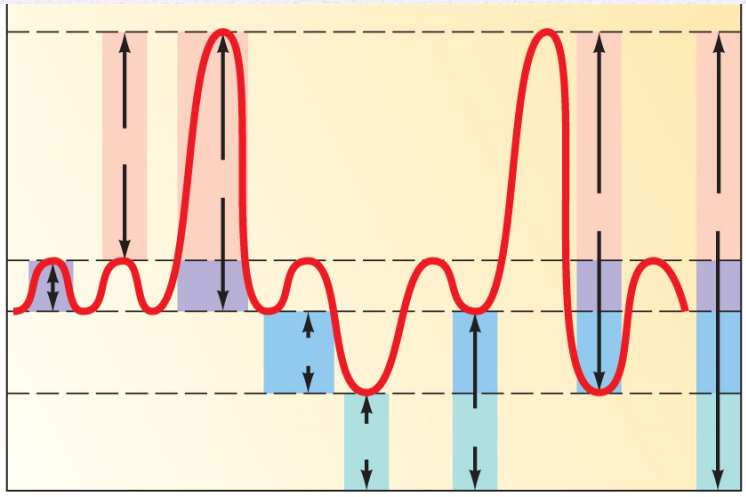 Give an example of an obstructive lung disease? How does the FEV1 and FVC change? Obstructive lung diseases consist of asthma, bronchitis and emphysema. There is a decrease in FEV1 but a normal FVC. This means the amount you are able to exhale in 1 second is much less but the total volume remains unaffected.Give an example of a restrictive lung disease? How does the FEV1 and FVC change?Pulmonary fibrosis is an example of a restrictive lung disease. There is a decrease in FVC but a normal FEV1. This means the amount you are able to exhale in 1 second is normal but your lungs have a lower volume of total air. Fill in the following diagram showing the partial pressures of O2 and CO2.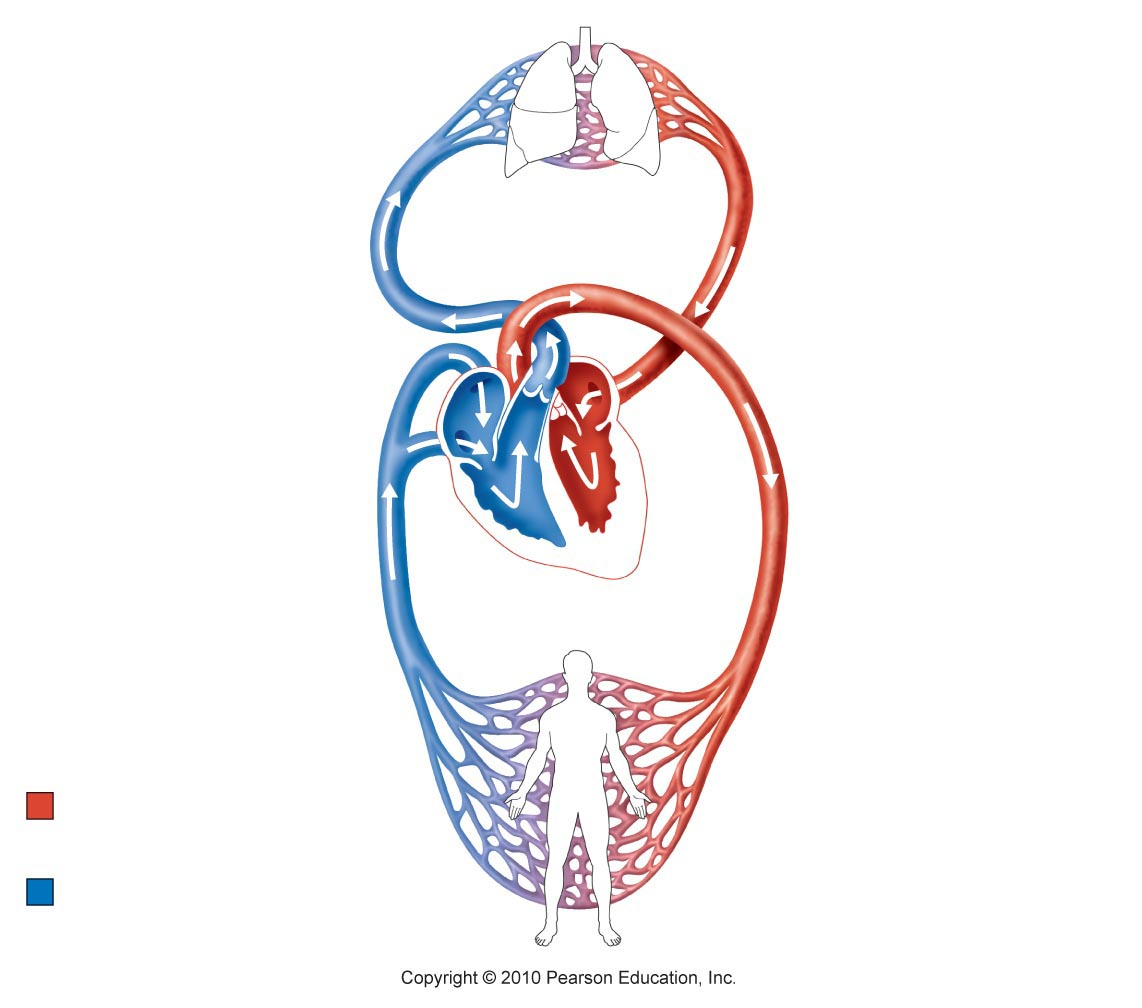 InspirationInspirationExpirationExpirationAt restDuring exerciseAt restDuring exerciseDiaphragm (contract/relax)ContractContractRelaxRelaxInternal intercostals------------ContractExternal intercostalsContractContract--------Obliques------------ContractAbs------------Contract